AIDAN O'NEILL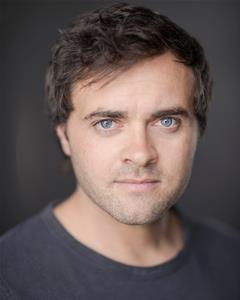 Location:	London, London, United KingdomHeight:	5'8" (172cm)Weight:	11st. (70kg)Playing Age:	33 - 38 yearsActual Age:	37 yearsAppearance:	WhiteEye Colour:	BlueHair Colour:	Dark BrownHair Length:	ShortVoice Quality:	ClearVoice Character:	EnthusiasticCredits:2017, Stage, Francis Henshall, ONE MAN 2 GUVNORS, Eastbourne Theatres and Talking Scarlett, Chris Jordan2016, Stage, Andy, THREE SISTER, The Lyric (Belfast), Selina Cartmell2016, Stage, Charles Hamilton Sorley, IT IS EASY TO BE DEAD, Finborough Theatre, Neil McPhearson2016, Stage, James Connolly, THE NON-STOP CONNOLLY SHOW, Finborough Theatre, Shane Dempsey2015, Stage, George Best, DANCING SHOES, Grand Opera House Belfast/GBL Productions, Peter Sherridan2014, Stage, Mike Charriot, BEST OF FRIENDS, Landor Theatre/Foggy Productions, Nick Forgarty2013, Stage, Fergal, WOMEN ON THE VERGE OF HRT, No 1 Tour/Nick Brook Productions, Noreen Kershaw2013, Stage, Patrick Mulligan, A DREAM ACROSS THE OCEAN, Ashcroft Theatre Croydon/Church Boyz, Ray Shell2012, Stage, George Best, DANCING SHOES, UK Tour/GBL Productions, Peter Sherridan2011, Stage, Puck, A MIDSUMMER NIGHTS DREAM, Ludlow Festival, Glen Walford / Carol Todd2011, Stage, Myself, GRIMES AND MCKEES GIANT CHRISTMAS JOURNEY (2011-12), Grimes and McKee, Peter Sherridan2010, Stage, Charlie Conlin, STONES IN HIS POCKETS, UK Tour/Mark Goucher Ltd, David Bownes2006, Stage, Micki Finn, DANCE HALL DAYS, Riverside Studios, Rosalind Scanlon2005, Stage, Pensonby Pryce, BEDAZZLED, NTC Touring Company, Gillian Hambleton2004, Stage, Leon, THE EXTRAORDINARY TALE OF COLONEL CODY, Proteus Theatre/UK tour, Mark Helier2017, Commercial, Pharmacist, SEVEN SEAS COD LIVER OIL, Buchannan Group, Ashlea Masters2017, Commercial, Pharmacist, BENILYN, Buchannan Group RTE, Ashlea Masters2016, Commercial, Dad, WEIGHT WATCHERS, Satchi and Satchi, GUS FILGATE2106, Commercial, Pharmacist, MEDIFACTS PREVLIN ALLERGY, RTE Buchannan Group Medifacts2015, Commercial, Pharmacist, PANADOL, Buchannan Group, Alan Compton2015, Commercial, Pharmacist, LISTERNE RTE, Buchannan Group, Alan Compton2014, Commercial, Pharmacist, MEDIFACT, Buchannan Group, Victoria Easton2012, Commercial, Hero, BARCLAYS PAYTAG (WITH DAVID HASSELHOFF), Crossroads Films2009, Commercial, Sales Man, TOP PRICE GOLD, Guirella Vision, Jim Yorath2017, Pantomime, Simple Simon, JACK AND THE BEANSTALK, Jordan Productions, Chris Jordan2016, Pantomime, Smee, PETER PAN, Jordan Productions, Chris Jordan2015, Pantomime, Chester, SLEEPING BEAUTY, Jordan Productions, Chris Jordan2014, Pantomime, Wishee Washee, ALADDIN, Jordan Productions2013, Pantomime, Buttons, CINDERELLA, Qdos, Simon Delaney2012, Pantomime, Jack, JACK AND THE BEAN STALK, Qdos Entertainment, Jonathan Kiley2010, Pantomime, Aladdin, (PANTO) SNOW WHITE AND THE SEVEN DWARFS 2010/2011, Qdos, Jonathan Kiley2009, Pantomime, Colin, MOTHER GOOSE, Qdos, Jonathan Kiley2008, Pantomime, Colin, MOTHER GOOSE, Qdos, Jonathan Kiley2007, Pantomime, Buttons, CINDERELLA, Grand Opera House, Belfast, Jonathan Kylie2006, Pantomime, Buttons, CINDERELLA, Qdos, Michael Winters2005, Pantomime, Buttons, CINDERELLA, Qdos, Jon Conway/Carol Todd2004, Pantomime, Buttons, CINDERELLA, Georgian Theatre, Richmond, Matthew Townsend2010, Television, Various (Comedy), MAY PANTO PARTY, BBC, John Linnehan2015, Voice Over, Man, NYCI YOUNG VOICES, VSI, Giulia Parker2014, Voice Over, Narrator and only voice in this cartoon, LIFEBOAT LUKE, RTE LTL Productions, Alastair Mcllwain2014, Voice Over, Man, OREO COOKIE COMMERCIAL, Michael McCarty2014, Voice Over, Man, OPTIMAX COMMERIAL 2, Videosonics2013, Voice Over, Dundalk Barman, BUDWEISER2013, Voice Over, man, OPTIMAX, Videosonics2008, Voice Over, Man, VISIT LONDON2017, Commercial, Presenter, BENYLIN, Buchannan Group (Medifacts), Ashlea Masters2017, Commercial, Presenter, SEVEN SEAS, Buchannan Group (Medifacts), Ashlea Masters2016, Commercial, Presenter, PREVLIN PLUS, Buchannan Group (Medifacts), Ashlea Masters2015, Commercial, Presenter RTE, PANADOL, Buchannan Group, Alan Compton2017, Television, Presenter, THAT'S IRELAND, Highwood Productions, Peter Walton2011, Television, Presenter, GLOBAL GATHERING, Mtv2017, Event, Presenter, LG SUPER MATCH BERLIN, PPW Korea, Sang Woo2016, Event, Presenter, JOHN LEWIS CORPORATE, Chilli Suace, Jamie Diment2016, Event, Presenter, LG SUPER MATCH LONDON, PPW Korea, Sang Woo2015, Event, Host, NFL WEMBLEY ARENA, NFL, Julia Burns2015, Event, Presenter, SKY RIDE UK TOUR, Our Kid Brother, Julia Burns2015, Event, Presenter, TOUGH MUDDER, Tough Mudder, Timmy Sampson2014, Event, Presenter, THE JUNGLE BOOK SINGALONG, Disney, Georgina Povey2014, Event, Presenter, TOUGH MUDDER, Tough Mudder, Timmy Sampson2014, Event, Presenter, WOOL RIDE (BIKE RIDE), Wasserman, Baz Tomlinson2013, Event, Presenter, SKY FEST, Nickelodeon, John Rowe2013, Event, Presenter/ Host, THE STRONGBOW MARQUE (VARIOUS FESTIVALS), Our Kid Brother, Julia Burns2013, Event, Presenter, TOUGH MUDDER, Tough Mudder, Timmy Sampson2013, Event, Presenter, VIRGIN MARATHON, Our Kid Brother, Julia Burns2012, Event, Presenter, BEN AND JERRY FESTIVAL, Jubba, Lucy Hall2012, Event, Presenter, NICS BIG TRIP, Nickelodeon, John Rowe2012, Event, Presenter, SKY FEST, Nickelodeon, John Rowe2012, Event, Presenter, TOUGH MUDDER, Tough Mudder, Timmy Sampson2011, Event, Presenter, NICS JUMP UP LIVE EVENT, Nickelodeon, John Rowe2014, Corporate, Presenter/ Host, FIFA VIP LOUNGE, Christina Bradley2014, Corporate, Pre-recorded Conference Host, MONDELEZE CORPORATE CONFERENCE, Mdeleze (Cadbury), Ben Taylor2014, Corporate, Presenter, THE SUN BIG SMILE CAMPAIGN, The Sun, Mark Hudson2013, Corporate, Presenter, HOST OF LIDL CONFERENCE, Our Kid Brother, Julia Burns2017, Viral, Presenter, CADBURY PUDDLES TOWN DUCK RACE, Cadbury, Jennifer Hutchinson2016, Viral, Presenter, SAINSBURY'S MAKING PEOPLE SMILE, Snappin Turtle, Michael Trboulsi2014, Viral, Presenter, TEMPTATION TELEPHONE (HIDDEN CAMERA WORK), The Ministry of Fun, Rachel Carter2014, Viral, Presenter, VW CALAFORNIA HOTELS, Wolf and Tonne, Josh Blackmore2017, Video Game, Voice Artist, THRONES OF BRITIANNIA, Sega, NickAccents & Dialects:(* = native)	American-Standard, Australian, Belfast*, Bristol, Cardiff, Cockney, Dublin, Geordie, Irish-Northern*, Irish-Southern*, Lancashire, Leicester, Liverpool, London, Manchester, Northern, RP, Scottish-Standard, West Country, YorkshireLanguages:(* = Native/Fluent)	English*Music & Dance:(* = highly skilled)	TenorPerformance:	Audio Books, Children's Theatre, Clown, Comedy, Compere, Musical Comedy, Musical Theatre, Outdoor Performances, Physical Theatre, Role Play, Singer-Professional, Story Telling, Street Theatre, TV Presenting, Voice OverSports:(* = highly skilled)	Athletics, Badminton, Baseball*, Darts*, Golf*, Pool*, RollerSkating*, Running*, Squash*, Swimming*Vehicle Licences:	Car Driving Licence, Motorcycle LicenceOther Skills:	Improvisation, Juggling